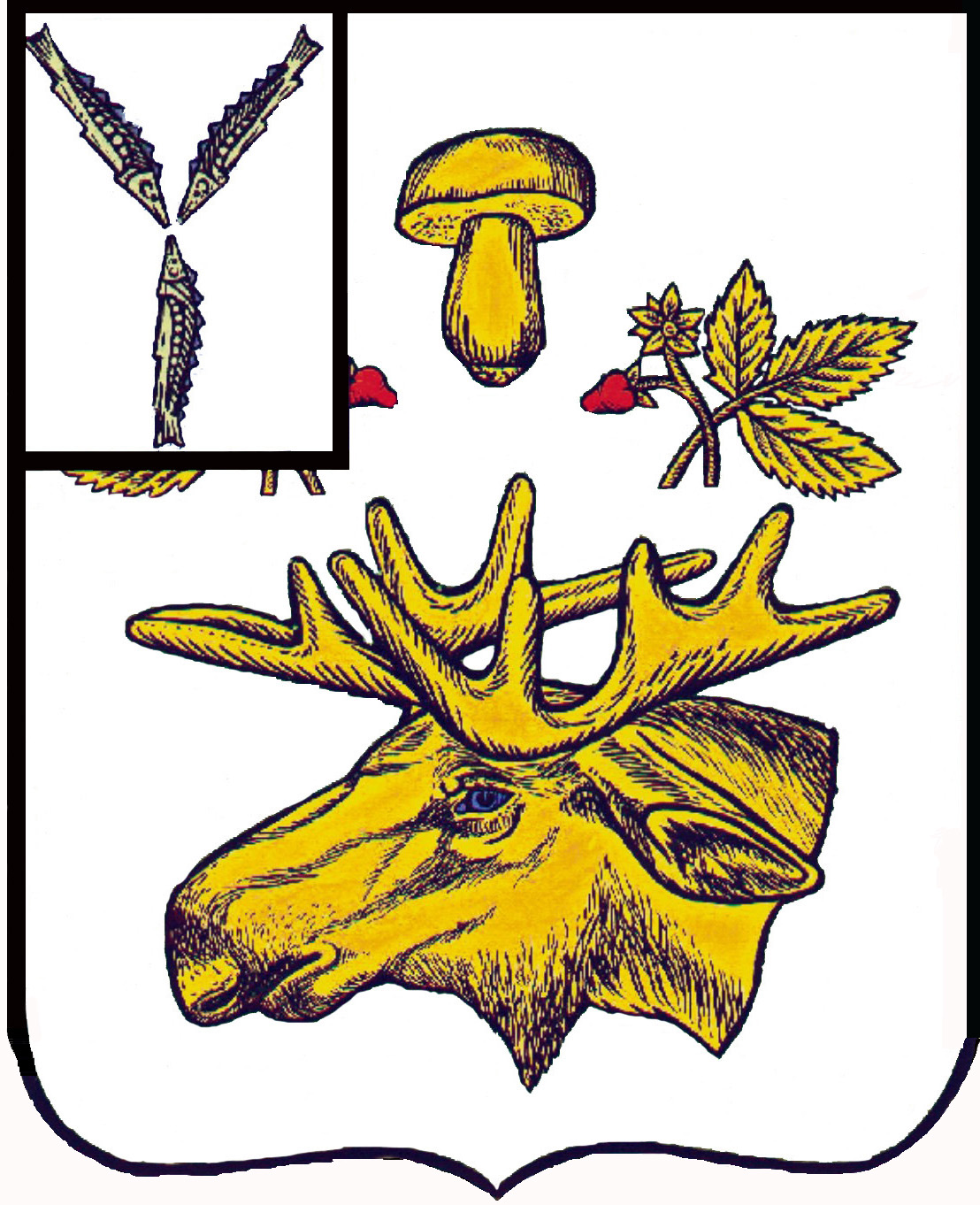 АДМИНИСТРАЦИЯБазарно-Карабулакского муниципального районаСаратовской областиПОСТАНОВЛЕНИЕ     От 08.07.2016г.                 	                                                                                           № 494р.п. Базарный КарабулакО внесении изменений в постановление администрацииБазарно-Карабулакского МР от 12 августа 2014г. № 762«О Совете по инвестициям при главе администрации  Базарно-Карабулакского  муниципального района»          В соответствии с федеральным законом «Об инвестиционной деятельности Российской Федерации, осуществляемой в форме капитальных вложений от 25 февраля 1999г.,  Закона Саратовской области от 28 июня 2007г. N 116-ЗСО «О режиме наибольшего благоприятствования для инвесторов в Саратовской области», в целях создания благоприятных условий для привлечения инвестиций и более полного и эффективного использования материального, производственного, кадрового и интеллектуального потенциала Базарно-Карабулакского  муниципального района, руководствуясь Уставом Базарно-Карабулакского  муниципального района Саратовской области, администрация ПОСТАНОВЛЯЕТ:         1. Приложение №1 Постановления  администрации Базарно-Карабулакского МР от 12 августа 2014г. № 762 «О Совете по инвестициям при главе администрации  Базарно-Карабулакского  муниципального района» изложить в новой редакции, согласно приложению № 1.         2. Постановление обнародовать.   3. Постановление вступает в силу с момента официального опубликования.   4. Контроль   за   исполнением   настоящего  постановления  возложить на первого заместителя главы администрации Базарно-Карабулакского муниципального района Будеева Игоря Александровича.Глава администрации района					                           О.А.ЧумбаевПриложение № 1 к постановлению                 администрации Базарно-Карабулакского   муниципального района          от __________ № ___________	Состав	совета по инвестициям  при главе администрацииБазарно-Карабулакского муниципального районаЗаведующий сектором делопроизводства и кадровой работы администрации Базарно-Карабулакского муниципального района						С.Е.ПавловаПредседатель совета по инвестициямПредседатель совета по инвестициямЧумбаев Олег Александровичглава администрации Базарно-Карабулакского муниципального районаЗаместитель председателя совета по инвестициям, секретарь советаЗаместитель председателя совета по инвестициям, секретарь советаБудеев Игорь АлександровичПервый заместитель главы администрации Базарно-Карабулакский  муниципального района Члены советаЧлены советаТрошина Наталья Викторовна заместитель главы администрации Базарно-Карабулакский  муниципального района по социальной сфереКолганов Александр АнатольевичНачальник отдела сельского хозяйства    администрации Базарно-Карабулакского  муниципального районаРыжоваТатьяна Михайловна Начальник  отдела транспорта, строительства и ЖКХ администрации Базарно-Карабулакского  муниципального районаМалышева Елена АлександровнаНачальник  финансового управления  администрации Базарно-Карабулакского  муниципального районаКарандина Елена ВладимировнаНачальник   управления культуры  администрации Базарно-Карабулакского  муниципального районаКостина Наталия ВладимировнаНачальник   управления образования  администрации Базарно-Карабулакского  муниципального районаКулагина Елена НиколаевнаЗаведующая сектором по работе с молодежью, физической культуре и спорту